Publicado en Barcelona el 20/07/2018 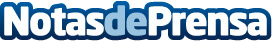 La Teca Sàbat propone una selección de platos fríos para soportar el calor de este veranoEl gerente y chef, Pedro López, presenta una gastronomía variada que ayuda a combatir el calor cuidando el placer por el buen gusto y el equilibrio nutricionalDatos de contacto:e-deon.netComunicación · Diseño · Marketing931929647Nota de prensa publicada en: https://www.notasdeprensa.es/la-teca-sabat-propone-una-seleccion-de-platos Categorias: Nacional Nutrición Gastronomía Cataluña Restauración Consumo http://www.notasdeprensa.es